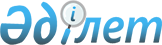 Атбасар аудандық мәслихатының 2019 жылғы 25 желтоқсандағы № 6С 36/2 "2020-2022 жылдарға арналған Атбасар қаласының, ауылдардың және ауылдық округтердің бюджеттері туралы" шешіміне өзгерістер енгізу туралыАқмола облысы Атбасар аудандық мәслихатының 2020 жылғы 18 қарашадағы № 6С 45/2 шешімі. Ақмола облысының Әділет департаментінде 2020 жылғы 26 қарашада № 8174 болып тіркелді
      Қазақстан Республикасының 2008 жылғы 4 желтоқсандағы Бюджет кодексінің 109-1-бабының 1-тармағына, "Қазақстан Республикасындағы жергілікті мемлекеттік басқару және өзін-өзі басқару туралы" Қазақстан Республикасының 2001 жылғы 23 қаңтардағы Заңының 6-бабының 1-тармағының 1)-тармақшасына сәйкес, Атбасар аудандық мәслихаты ШЕШІМ ҚАБЫЛДАДЫ:
      1. Атбасар аудандық мәслихатының "2020-2022 жылдарға арналған Атбасар қаласының, ауылдардың және ауылдық округтердің бюджеттері туралы" 2019 жылғы 25 желтоқсандағы № 6С 36/2 (Нормативтік құқықтық актілерді мемлекеттік тіркеу тізілімінде № 7637 тіркелген, 2020 жылғы 17 қаңтарда Қазақстан Республикасы нормативтік құқықтық актілерінің электрондық түрдегі эталондық бақылау банкінде жарияланған) шешіміне келесі өзгерістер енгізілсін:
      1-тармақ жаңа редакцияда баяндалсын:
      "1. 2020-2022 жылдарға арналған Атбасар қаласының бюджеті тиісінше 1, 2 және 3 қосымшаларға сәйкес, оның ішінде 2020 жылға келесі көлемдерде бекітілсін:
      1) кірістер – 498 616,7 мың теңге, оның ішінде:
      салықтық түсімдер – 136 955,0 мың теңге;
      салықтық емес түсімдер – 2 810,6 мың теңге;
      негізгі капиталды сатудан түсетін түсімдер – 0 теңге;
      трансферттер түсімі – 358 851,1 мың теңге;
      2) шығындар – 1 099 119,4 мың теңге;
      3) қаржы активтерімен операциялар бойынша сальдо – 0 теңге:
      қаржы активтерін сатып алу – 0 теңге;
      мемлекеттің қаржы активтерін сатудан түсетін түсімдер – 0 теңге;
      4) бюджет тапшылығы (профициті) – -600 502,7 мың теңге;
      5) бюджет тапшылығын қаржыландыру (профицитін пайдалану) – 600 502,7 мың теңге:
      қарыздар түсімі – 600 000,0 мың теңге;
      қарыздарды өтеу – 0 теңге;
      бюджет қаражатының пайдаланылатын қалдықтары – 502,7 мың теңге.";
      2-тармақ жаңа редакцияда баяндалсын:
      "2. 2020-2022 жылдарға арналған Ақан Құрманов ауылдық округінің бюджеті тиісінше 4, 5 және 6 қосымшаларға сәйкес, оның ішінде 2020 жылға келесі көлемдерде бекітілсін:
      1) кірістер – 16 202,3 мың теңге, оның ішінде:
      салықтық түсімдер – 2 628,0 мың теңге;
      салықтық емес түсімдер – 1 034,3 мың теңге;
      негізгі капиталды сатудан түсетін түсімдер – 0 теңге;
      трансферттер түсімі – 12 540,0 мың теңге;
      2) шығындар – 16 202,3 мың теңге;
      3) қаржы активтерімен операциялар бойынша сальдо – 0 теңге:
      қаржы активтерін сатып алу – 0 теңге;
      мемлекеттің қаржы активтерін сатудан түсетін түсімдер – 0 теңге;
      4) бюджет тапшылығы (профициті) – 0 теңге;
      5) бюджет тапшылығын қаржыландыру (профицитін пайдалану) – 0 теңге:
      қарыздар түсімі – 0 теңге;
      қарыздарды өтеу – 0 теңге;
      бюджет қаражатының пайдаланылатын қалдықтары – 0 теңге.";
      3-тармақ жаңа редакцияда баяндалсын:
      "3. 2020-2022 жылдарға арналған Бастау ауылдық округінің бюджеті тиісінше 7, 8 және 9 қосымшаларға сәйкес, оның ішінде 2020 жылға келесі көлемдерде бекітілсін:
      1) кірістер – 149 925,9 мың теңге, оның ішінде:
      салықтық түсімдер – 2 572,0 мың теңге;
      салықтық емес түсімдер – 1 271,9 мың теңге;
      негізгі капиталды сатудан түсетін түсімдер – 0 теңге;
      трансферттер түсімі – 146 082,0 мың теңге;
      2) шығындар – 149 925,9 мың теңге;
      3) қаржы активтерімен операциялар бойынша сальдо – 0 теңге:
      қаржы активтерін сатып алу – 0 теңге;
      мемлекеттің қаржы активтерін сатудан түсетін түсімдер – 0 теңге;
      4) бюджет тапшылығы (профициті) – 0 теңге;
      5) бюджет тапшылығын қаржыландыру (профицитін пайдалану) – 0 теңге:
      қарыздар түсімі – 0 теңге;
      қарыздарды өтеу – 0 теңге;
      бюджет қаражатының пайдаланылатын қалдықтары – 0 теңге.";
      7-тармақ жаңа редакцияда баяндалсын:
      "7. 2020-2022 жылдарға арналған Новосельское ауылының бюджеті тиісінше 19, 20 және 21 қосымшаларға сәйкес, оның ішінде 2020 жылға келесі көлемдерде бекітілсін:
      1) кірістер – 12 003,3 мың теңге, оның ішінде:
      салықтық түсімдер – 371,0 мың теңге;
      салықтық емес түсімдер – 1 128,3 мың теңге;
      негізгі капиталды сатудан түсетін түсімдер – 0 теңге;
      трансферттер түсімі – 10 504,0 мың теңге;
      2) шығындар – 12 003,3 мың теңге;
      3) қаржы активтерімен операциялар бойынша сальдо – 0 теңге:
      қаржы активтерін сатып алу – 0 теңге;
      мемлекеттің қаржы активтерін сатудан түсетін түсімдер – 0 теңге;
      4) бюджет тапшылығы (профициті) – 0 теңге;
      5) бюджет тапшылығын қаржыландыру (профицитін пайдалану) – 0 теңге:
      қарыздар түсімі – 0 теңге;
      қарыздарды өтеу – 0 теңге;
      бюджет қаражатының пайдаланылатын қалдықтары – 0 теңге.";
      10-тармақ жаңа редакцияда баяндалсын:
      "10. 2020-2022 жылдарға арналған Сепе ауылдық округінің бюджеті тиісінше 28, 29 және 30 қосымшаларға сәйкес, оның ішінде 2020 жылға келесі көлемдерде бекітілсін:
      1) кірістер – 17 158,9 мың теңге, оның ішінде:
      салықтық түсімдер – 453,0 мың теңге;
      салықтық емес түсімдер – 0 теңге;
      негізгі капиталды сатудан түсетін түсімдер – 0 теңге;
      трансферттер түсімі – 16 705,9 мың теңге;
      2) шығындар – 17 158,9 мың теңге;
      3) қаржы активтерімен операциялар бойынша сальдо – 0 теңге:
      қаржы активтерін сатып алу – 0 теңге;
      мемлекеттің қаржы активтерін сатудан түсетін түсімдер – 0 теңге;
      4) бюджет тапшылығы (профициті) – 0 теңге;
      5) бюджет тапшылығын қаржыландыру (профицитін пайдалану) – 0 теңге:
      қарыздар түсімі – 0 теңге;
      қарыздарды өтеу – 0 теңге;
      бюджет қаражатының пайдаланылатын қалдықтары – 0 теңге.";
      13-тармақ жаңа редакцияда баяндалсын:
      "13. 2020-2022 жылдарға арналған Шұңқыркөл ауылдық округінің бюджеті тиісінше 37, 38 және 39 қосымшаларға сәйкес, оның ішінде 2020 жылға келесі көлемдерде бекітілсін:
      1) кірістер – 15 190,9 мың теңге, оның ішінде:
      салықтық түсімдер – 716,0 мың теңге;
      салықтық емес түсімдер – 1 679,9 мың теңге;
      негізгі капиталды сатудан түсетін түсімдер – 0 теңге;
      трансферттер түсімі – 12 795,0 мың теңге;
      2) шығындар – 15 190,9 мың теңге;
      3) қаржы активтерімен операциялар бойынша сальдо – 0 теңге:
      қаржы активтерін сатып алу – 0 теңге;
      мемлекеттің қаржы активтерін сатудан түсетін түсімдер – 0 теңге;
      4) бюджет тапшылығы (профициті) – 0 теңге;
      5) бюджет тапшылығын қаржыландыру (профицитін пайдалану) – 0 теңге:
      қарыздар түсімі – 0 теңге;
      қарыздарды өтеу – 0 теңге;
      бюджет қаражатының пайдаланылатын қалдықтары – 0 теңге.";
      көрсетілген шешімнің 1, 4, 7, 10, 13, 16, 19, 28, 31, 37, 43 - қосымшалары осы шешімнің 1, 2, 3, 4, 5, 6, 7, 8, 9, 10, 11 - қосымшаларына сәйкес жаңа редакцияда баяндалсын.
      2. Осы шешім Ақмола облысының Әділет департаментінде мемлекеттік тіркелген күнінен бастап күшіне енеді және 2020 жылдың 1 қаңтарынан бастап қолданысқа енгізіледі.
      "Келісілді" 2020 жылға арналған Атбасар қаласының бюджеті 2020 жылға арналған Ақан Құрманов ауылдық округінің бюджеті 2020 жылға арналған Бастау ауылдық округінің бюджеті 2020 жылға арналған Борисовка ауылының бюджеті 2020 жылға арналған Макеевка ауылдық округінің бюджеті 2020 жылға арналған Мариновка ауылдық округтің бюджеті 2020 жылға арналған Новосельское ауылының бюджеті 2020 жылға арналған Сепе ауылдық округінің бюджеті 2020 жылға арналған Сергеевка ауылдық округінің бюджеті 2020 жылға арналған Шұңқыркөл ауылдық округінің бюджеті 2020 жылға арналған жоғары тұрған бюджеттерден нысаналы трансферттер және бюджеттік кредиттер
					© 2012. Қазақстан Республикасы Әділет министрлігінің «Қазақстан Республикасының Заңнама және құқықтық ақпарат институты» ШЖҚ РМК
				
      Атбасар аудандық мәслихатының сессия төрағасы

Н.Безверхова

      Атбасар аудандық
мәслихатының хатшысы

Б.Борумбаев

      Атбасар ауданының әкімі

А.А.Қалжанов
2020 жылғы 18 қарашадағы
№ 6С 45/2 Атбасар аудандық
мәслихатының шешіміне
1 қосымша2019 жылғы 25 желтоқсандағы
№ 6С 36/2 Атбасар аудандық
мәслихатының шешіміне
1 қосымша
 Санаты
 Санаты
 Санаты
 Санаты
Сома,
мың теңге
Сыныбы
Сыныбы
Сыныбы
Сома,
мың теңге
Кіші сыныбы
Кіші сыныбы
Сома,
мың теңге
Атауы
Сома,
мың теңге
1
2
3
4
5
I. Кірістер
498 616,7
1
Салықтық түсімдер
136 955,0
01
Табыс салығы
64 749,0
2
Жеке табыс салығы
64 749,0
04
Меншікке салынатын салықтар
71 156,0
1
Мүлікке салынатын салықтар
4 557,0
3
Жер салығы
23 574,0
4
Көлік құралдарына салынатын салық
43 025,0
05
Тауарларға, жұмыстарға және қызметтерге салынатын iшкi салықтар
1 050,0
4
Кәсіпкерлік және кәсіби қызметті жүргізгені үшін алынатын алымдар
1 050,0
2
Салықтық емес түсімдер
2 810,6
01
Мемлекеттік меншіктен түсетін кірістер
2 767,6
5
Мемлекет меншігіндегі мүлікті жалға беруден түсетін кірістер
2 767,6
06
Басқа да салықтық емес түсiмдер
43,0
1
Басқа да салықтық емес түсiмдер
43,0
3
Негізгі капиталды сатудан түсетін түсімдер
0
4
Трансферттер түсімі
358 851,1
02
Мемлекеттiк басқарудың жоғары тұрған органдарынан түсетiн трансферттер
358 851,1
3
Аудандық (облыстық маңызы бар қаланың) бюджетінен трансферттер
358 851,1
Функционалдық топ
Функционалдық топ
Функционалдық топ
Функционалдық топ
Сома,
мың теңге
Бюджеттік бағдарламалардың әкiмшiсi
Бюджеттік бағдарламалардың әкiмшiсi
Бюджеттік бағдарламалардың әкiмшiсi
Сома,
мың теңге
Бағдарлама
Бағдарлама
Сома,
мың теңге
Атауы
Сома,
мың теңге
1
2
3
4
5
II. Шығындар
1 099 119,4
01
Жалпы сипаттағы мемлекеттiк қызметтер
33 680,9
01
124
Аудандық маңызы бар қала, ауыл, кент, ауылдық округ әкімінің аппараты
33 680,9
01
124
001
Аудандық маңызы бар қала, ауыл, кент, ауылдық округ әкімінің қызметін қамтамасыз ету жөніндегі қызметтер
33 680,9
07
Тұрғын үй-коммуналдық шаруашылық
73 449,3
07
124
Аудандық маңызы бар қала, ауыл, кент, ауылдық округ әкімінің аппараты
73 449,3
07
124
008
Елді мекендердегі көшелерді жарықтандыру
16 463,2
07
124
009
Елді мекендердің санитариясын қамтамасыз ету
8 000,0
07
124
010
Жерлеу орындарын ұстау және туыстары жоқ адамдарды жерлеу
350,0
07
124
011
Елді мекендерді абаттандыру мен көгалдандыру
48 636,1
12
Көлiк және коммуникация
991 977,8
12
124
Аудандық маңызы бар қала, ауыл, кент, ауылдық округ әкімінің аппараты
991 977,8
12
124
013
Аудандық маңызы бар қалаларда, ауылдарда, кенттерде, ауылдық округтерде автомобиль жолдарының жұмыс істеуін қамтамасыз ету
80 789,0
12
124
045
Аудандық маңызы бар қалаларда, ауылдарда, кенттерде, ауылдық округтерде автомобиль жолдарының жұмыс істеуін қамтамасыз ету
911 188,8
15
Трансферттер
11,4
15
124
Аудандық маңызы бар қала, ауыл, кент, ауылдық округ әкімінің аппараты
11,4
15
124
048
Пайдаланылмаған (толық пайдаланылмаған) нысаналы трансферттерді қайтару
11,4
III. Қаржы активтерімен операциялар бойынша сальдо
0
Қаржы активтерiн сатып алу 
0
Мемлекеттің қаржы активтерiн сатудан түсетiн түсiмдер 
0
IV. Бюджет тапшылығы (профициті)
-600 502,7
V. Бюджет тапшылығын қаржыландыру (профицитін пайдалану) 
600 502,7
Қарыздар түсімі
600 000,0
7
Қарыздар түсімі
600 000,0
01
Мемлекеттік ішкі қарыздар 
600 000,0
2
Қарыз алу келісім-шарттары
600 000,0
Қарыздарды өтеу
0
Бюджет қаражатының пайдаланылатын қалдықтары
502,72020 жылғы 18 қарашадағы
№ 6С 45/2 Атбасар аудандық
мәслихатының шешіміне
2 қосымша2019 жылғы 25 желтоқсандағы
№ 6С 36/2 Атбасар аудандық
мәслихатының шешіміне
4 қосымша
Санаты
Санаты
Санаты
Санаты
Сома,
мың теңге
Сыныбы
Сыныбы
Сыныбы
Сома,
мың теңге
Кіші сыныбы
Кіші сыныбы
Сома,
мың теңге
Атауы
Сома,
мың теңге
1
2
3
4
5
I. Кірістер
16 202,3
1
Салықтық түсімдер
2 628,0
01
Табыс салығы
130,0
2
Жеке табыс салығы
130,0
04
Меншікке салынатын салықтар
2 498,0
1
Мүлікке салынатын салықтар
97,0
3
Жер салығы
738,0
4
Көлік құралдарына салынатын салық
1 663,0
2
Салықтық емес түсімдер
1 034,3
06
Басқа да салықтық емес түсiмдер 
1 034,3
1
Басқа да салықтық емес түсiмдер 
1 034,3
3
Негізгі капиталды сатудан түсетін түсімдер
0
4
Трансферттер түсімі
12 540,0
02
Мемлекеттiк басқарудың жоғары тұрған органдарынан түсетiн трансферттер
12 540,0
3
Аудандардың (облыстық маңызы бар қаланың) бюджетінен трансферттер
12 540,0
Функционалдық топ
Функционалдық топ
Функционалдық топ
Функционалдық топ
Сома,
мың теңге
Бюджеттік бағдарламалардың әкiмшiсi
Бюджеттік бағдарламалардың әкiмшiсi
Бюджеттік бағдарламалардың әкiмшiсi
Сома,
мың теңге
Бағдарлама
Бағдарлама
Сома,
мың теңге
Атауы
Сома,
мың теңге
1
2
3
4
5
II. Шығындар
16 202,3
01
Жалпы сипаттағы мемлекеттiк қызметтер
14 537,3
01
124
Аудандық маңызы бар қала, ауыл, кент, ауылдық округ әкімінің аппараты
14 537,3
01
124
001
Аудандық маңызы бар қала, ауыл, кент, ауылдық округ әкімінің қызметін қамтамасыз ету жөніндегі қызметтер
10 237,3
01
124
022
Мемлекеттік органның күрделі шығыстары
4 300,0
07
Тұрғын үй-коммуналдық шаруашылық
1 628,3
07
124
Аудандық маңызы бар қала, ауыл, кент, ауылдық округ әкімінің аппараты
1 628,3
07
124
008
Елді мекендердегі көшелерді жарықтандыру
644,0
07
124
009
Елді мекендердің санитариясын қамтамасыз ету
569,3
07
124
011
Елді мекендерді абаттандыру мен көгалдандыру
415,0
15
Трансферттер
36,7
15
124
Аппарат акима города районного значения, села, поселка, сельского округа
36,7
15
124
048
Пайдаланылмаған (толық пайдаланылмаған) нысаналы трансферттерді қайтару
36,7
III. Қаржы активтерімен операциялар бойынша сальдо
0
Қаржы активтерiн сатып алу 
0
Мемлекеттің қаржы активтерiн сатудан түсетiн түсiмдер 
0
IV. Бюджет тапшылығы (профициті)
0
V. Бюджет тапшылығын қаржыландыру (профицитін пайдалану) 
0
Қарыздар түсімі
0
Қарыздарды өтеу
0
Бюджет қаражатының пайдаланылатын қалдықтары
02020 жылғы 18 қарашадағы
№ 6С 45/2 Атбасар аудандық
мәслихатының шешіміне
3 қосымша2019 жылғы 25 желтоқсандағы
№ 6С 36/2 Атбасар аудандық
мәслихатының шешіміне
7 қосымша
Санаты
Санаты
Санаты
Санаты
Сома,
мың теңге
Сыныбы
Сыныбы
Сыныбы
Сома,
мың теңге
Кіші сыныбы
Кіші сыныбы
Сома,
мың теңге
Атауы
Сома,
мың теңге
1
2
3
4
5
I. Кірістер
149 925,9
1
Салықтық түсімдер
2 572,0
01
Табыс салығы
110,0
2
Жеке табыс салығы
110,0
04
Меншікке салынатын салықтар
2 462,0
1
Мүлікке салынатын салықтар
110,0
3
Жер салығы
285,0
4
Көлік құралдарына салынатын салық
2 067,0
2
Салықтық емес түсімдер
1 271,9
06
Басқа да салықтық емес түсiмдер 
1 271,9
1
Басқа да салықтық емес түсiмдер 
1 271,9
3
Негізгі капиталды сатудан түсетін түсімдер
0
4
Трансферттер түсімі
146 082,0
02
Мемлекеттiк басқарудың жоғары тұрған органдарынан түсетiн трансферттер
146 082,0
3
Аудандардың (облыстық маңызы бар қаланың) бюджетінен трансферттер
146 082,0
Функционалдық топ
Функционалдық топ
Функционалдық топ
Функционалдық топ
Сома,
мың теңге
Бюджеттік бағдарламалардың әкiмшiсi
Бюджеттік бағдарламалардың әкiмшiсi
Бюджеттік бағдарламалардың әкiмшiсi
Сома,
мың теңге
Бағдарлама
Бағдарлама
Сома,
мың теңге
Атауы
Сома,
мың теңге
1
2
3
4
5
II. Шығындар
149 925,9
01
Жалпы сипаттағы мемлекеттiк қызметтер
9 572,6
01
124
Аудандық маңызы бар қала, ауыл, кент, ауылдық округ әкімінің аппараты
9 572,6
01
124
001
Аудандық маңызы бар қала, ауыл, кент, ауылдық округ әкімінің қызметін қамтамасыз ету жөніндегі қызметтер
9 194,0
01
124
022
Мемлекеттік органның күрделі шығыстары
378,6
07
Тұрғын үй-коммуналдық шаруашылық
2 103,0
07
124
Аудандық маңызы бар қала, ауыл, кент, ауылдық округ әкімінің аппараты
2 103,0
07
124
008
Елді мекендердегі көшелерді жарықтандыру
603,0
07
124
011
Елді мекендерді абаттандыру мен көгалдандыру
1 500,0
12
Көлiк және коммуникация
350,3
12
124
Аудандық маңызы бар қала, ауыл, кент, ауылдық округ әкімінің аппараты
350,3
12
124
013
Аудандық маңызы бар қалаларда, ауылдарда, кенттерде, ауылдық округтерде автомобиль жолдарының жұмыс істеуін қамтамасыз ету
350,3
13
Басқалар
137 900,0
13
124
Аудандық маңызы бар қала, ауыл, кент, ауылдық округ әкімінің аппараты
137 900,0
13
124
057
"Ауыл-Ел бесігі" жобасы шеңберінде ауылдық елді мекендерде әлеуметтік және инженерлік инфрақұрылым бойынша іс-шараларды іске асыру
137 900,0
III. Қаржы активтерімен операциялар бойынша сальдо
0
Қаржы активтерiн сатып алу 
0
Мемлекеттің қаржы активтерiн сатудан түсетiн түсiмдер 
0
IV. Бюджет тапшылығы (профициті)
0
V. Бюджет тапшылығын қаржыландыру (профицитін пайдалану) 
0
Қарыздар түсімі
0
Қарыздарды өтеу
0
Бюджет қаражатының пайдаланылатын қалдықтары
02020 жылғы 18 қарашадағы
№ 6С 45/2 Атбасар аудандық
мәслихатының шешіміне
4 қосымша2019 жылғы 25 желтоқсандағы
№ 6С 36/2 Атбасар аудандық
мәслихатының шешіміне
10 қосымша
Санаты
Санаты
Санаты
Санаты
Сома,
мың теңге
Сыныбы
Сыныбы
Сыныбы
Сома,
мың теңге
Кіші сыныбы
Кіші сыныбы
Сома,
мың теңге
Атауы
Сома,
мың теңге
1
2
3
4
5
I. Кірістер
15 819,6
1
Салықтық түсімдер
728,0
01
Табыс салығы
60,0
2
Жеке табыс салығы
60,0
04
Меншікке салынатын салықтар
668,0
1
Мүлікке салынатын салықтар
67,0
3
Жер салығы
150,0
4
Көлік құралдарына салынатын салық
451,0
2
Салықтық емес түсімдер
2 382,6
06
Басқа да салықтық емес түсiмдер 
2 382,6
1
Басқа да салықтық емес түсiмдер 
2 382,6
3
Негізгі капиталды сатудан түсетін түсімдер
0
4
Трансферттер түсімі
12 709,0
02
Мемлекеттiк басқарудың жоғары тұрған органдарынан түсетiн трансферттер
12 709,0
3
Аудандардың (облыстық маңызы бар қаланың) бюджетінен трансферттер
12 709,0
Функционалдық топ
Функционалдық топ
Функционалдық топ
Функционалдық топ
Сома, мың теңге
Бюджеттік бағдарламалардың әкiмшiсi
Бюджеттік бағдарламалардың әкiмшiсi
Бюджеттік бағдарламалардың әкiмшiсi
Сома, мың теңге
Бағдарлама
Бағдарлама
Сома, мың теңге
Атауы
Сома, мың теңге
1
2
3
4
5
II. Шығындар
15 819,6
01
Жалпы сипаттағы мемлекеттiк қызметтер
13 250,7
01
124
Аудандық маңызы бар қала, ауыл, кент, ауылдық округ әкімінің аппараты
13 250,7
01
124
001
Аудандық маңызы бар қала, ауыл, кент, ауылдық округ әкімінің қызметін қамтамасыз ету жөніндегі қызметтер
8 925,5
01
124
022
Мемлекеттік органның күрделі шығыстары
4 325,2
07
Тұрғын үй-коммуналдық шаруашылық
2 559,1
07
124
Аудандық маңызы бар қала, ауыл, кент, ауылдық округ әкімінің аппараты
2 559,1
07
124
008
Елді мекендердегі көшелерді жарықтандыру
427,0
07
124
011
Елді мекендерді абаттандыру мен көгалдандыру
2 132,1
15
Трансферттер
9,8
15
124
Аппарат акима города районного значения, села, поселка, сельского округа
9,8
15
124
048
Пайдаланылмаған (толық пайдаланылмаған) нысаналы трансферттерді қайтару
9,8
III. Қаржы активтерімен операциялар бойынша сальдо
0
Қаржы активтерiн сатып алу 
0
Мемлекеттің қаржы активтерiн сатудан түсетiн түсiмдер 
0
IV. Бюджет тапшылығы (профициті)
0
V. Бюджет тапшылығын қаржыландыру (профицитін пайдалану) 
0
Қарыздар түсімі
0
Қарыздарды өтеу
0
Бюджет қаражатының пайдаланылатын қалдықтары
02020 жылғы 18 қарашадағы
№ 6С 45/2 Атбасар аудандық
мәслихатының шешіміне
5 қосымша2019 жылғы 25 желтоқсандағы
№ 6С 36/2 Атбасар аудандық
мәслихатының шешіміне
13 қосымша
Санаты
Санаты
Санаты
Санаты
Сома,
мың теңге
Сыныбы
Сыныбы
Сыныбы
Сома,
мың теңге
Кіші сыныбы
Кіші сыныбы
Сома,
мың теңге
Атауы
Сома,
мың теңге
1
2
3
4
5
I. Кірістер
14 858,6
1
Салықтық түсімдер
1 098,0
01
Табыс салығы
87,0
2
Жеке табыс салығы
87,0
04
Меншікке салынатын салықтар
1 011,0
1
Мүлікке салынатын салықтар
48,0
3
Жер салығы
113,0
4
Көлік құралдарына салынатын салық
850,0
2
Салықтық емес түсімдер
742,6
06
Басқа да салықтық емес түсiмдер 
742,6
1
Басқа да салықтық емес түсiмдер 
742,6
3
Негізгі капиталды сатудан түсетін түсімдер
0
4
Трансферттер түсімі
13 018,0
02
Мемлекеттiк басқарудың жоғары тұрған органдарынан түсетiн трансферттер
13 018,0
3
Аудандардың (облыстық маңызы бар қаланың) бюджетінен трансферттер
13 018,0
Функционалдық топ
Функционалдық топ
Функционалдық топ
Функционалдық топ
Сома,
мың теңге
Бюджеттік бағдарламалардың әкiмшiсi
Бюджеттік бағдарламалардың әкiмшiсi
Бюджеттік бағдарламалардың әкiмшiсi
Сома,
мың теңге
Бағдарлама
Бағдарлама
Сома,
мың теңге
Атауы
Сома,
мың теңге
1
2
3
4
5
II. Шығындар
14 858,6
01
Жалпы сипаттағы мемлекеттiк қызметтер
14 142,8
01
124
Аудандық маңызы бар қала, ауыл, кент, ауылдық округ әкімінің аппараты
14 142,8
01
124
001
Аудандық маңызы бар қала, ауыл, кент, ауылдық округ әкімінің қызметін қамтамасыз ету жөніндегі қызметтер
9 857,8
01
124
022
Мемлекеттік органның күрделі шығыстары
4 285,0
07
Тұрғын үй-коммуналдық шаруашылық
715,8
07
124
Аудандық маңызы бар қала, ауыл, кент, ауылдық округ әкімінің аппараты
715,8
07
124
008
Елді мекендердегі көшелерді жарықтандыру
335,0
07
124
011
Елді мекендерді абаттандыру мен көгалдандыру
380,8
III. Қаржы активтерімен операциялар бойынша сальдо
0
Қаржы активтерiн сатып алу 
0
Мемлекеттің қаржы активтерiн сатудан түсетiн түсiмдер 
0
IV. Бюджет тапшылығы (профициті)
0
V. Бюджет тапшылығын қаржыландыру (профицитін пайдалану) 
0
Қарыздар түсімі
0
Қарыздарды өтеу
0
Бюджет қаражатының пайдаланылатын қалдықтары
02020 жылғы 18 қарашадағы
№ 6С 45/2 Атбасар аудандық
мәслихатының шешіміне
6 қосымша2019 жылғы 25 желтоқсандағы
№ 6С 36/2 Атбасар аудандық
мәслихатының шешіміне
16 қосымша
Санаты
Санаты
Санаты
Санаты
Сома,
мың теңге
Сыныбы
Сыныбы
Сыныбы
Сома,
мың теңге
Кіші сыныбы
Кіші сыныбы
Сома,
мың теңге
Атауы
Сома,
мың теңге
1
2
3
4
5
I. Кірістер
17 088,0
1
Салықтық түсімдер
1 330,0
01
Табыс салығы
60,0
2
Жеке табыс салығы
60,0
04
Меншікке салынатын салықтар
1 270,0
1
Мүлікке салынатын салықтар
278,0
3
Жер салығы
918,0
4
Көлік құралдарына салынатын салық
74,0
2
Салықтық емес түсімдер
0
3
Негізгі капиталды сатудан түсетін түсімдер
0
4
Трансферттер түсімі
15 758,0
02
Мемлекеттiк басқарудың жоғары тұрған органдарынан түсетiн трансферттер
15 758,0
3
Аудандардың (облыстық маңызы бар қаланың) бюджетінен трансферттер
15 758,0
Функционалдық топ
Функционалдық топ
Функционалдық топ
Функционалдық топ
Сома,
мың теңге
Бюджеттік бағдарламалардың әкiмшiсi
Бюджеттік бағдарламалардың әкiмшiсi
Бюджеттік бағдарламалардың әкiмшiсi
Сома,
мың теңге
Бағдарлама
Бағдарлама
Сома,
мың теңге
Атауы
Сома,
мың теңге
1
2
3
4
5
II. Шығындар
18 006,3
01
Жалпы сипаттағы мемлекеттiк қызметтер
14 975,4
01
124
Аудандық маңызы бар қала, ауыл, кент, ауылдық округ әкімінің аппараты
14 975,4
01
124
001
Аудандық маңызы бар қала, ауыл, кент, ауылдық округ әкімінің қызметін қамтамасыз ету жөніндегі қызметтер
14 543,0
01
124
022
Мемлекеттік органның күрделі шығыстары
432,4
07
Тұрғын үй-коммуналдық шаруашылық
3 007,8
07
124
Аудандық маңызы бар қала, ауыл, кент, ауылдық округ әкімінің аппараты
3 007,8
07
124
008
Елді мекендердегі көшелерді жарықтандыру
812,6
07
124
011
Елді мекендерді абаттандыру мен көгалдандыру
2 195,2
15
Трансферттер
23,1
15
124
Аудандық маңызы бар қала, ауыл, кент, ауылдық округ әкімінің аппараты
23,1
048
Пайдаланылмаған (толық пайдаланылмаған) нысаналы трансферттерді қайтару
23,1
III. Қаржы активтерімен операциялар бойынша сальдо
0
Қаржы активтерiн сатып алу 
0
Мемлекеттің қаржы активтерiн сатудан түсетiн түсiмдер 
0
IV. Бюджет тапшылығы (профициті)
-918,3
V. Бюджет тапшылығын қаржыландыру (профицитін пайдалану) 
918,3
Қарыздар түсімі
0
Қарыздарды өтеу
0
Бюджет қаражатының пайдаланылатын қалдықтары
918,32020 жылғы 18 қарашадағы
№ 6С 45/2 Атбасар аудандық
мәслихатының шешіміне
7 қосымша2019 жылғы 25 желтоқсандағы
№ 6С 36/2 Атбасар аудандық
мәслихатының шешіміне
19 қосымша
Санаты
Санаты
Санаты
Санаты
Сома,
мың теңге
Сыныбы
Сыныбы
Сыныбы
Сома,
мың теңге
Кіші сыныбы
Кіші сыныбы
Сома,
мың теңге
Атауы
Сома,
мың теңге
1
2
3
4
5
I. Кірістер
12 003,3
1
Салықтық түсімдер
371,0
04
Меншікке салынатын салықтар
371,0
1
Мүлікке салынатын салықтар
60,0
3
Жер салығы
131,0
4
Көлік құралдарына салынатын салық
180,0
2
Салықтық емес түсімдер
1 128,3
06
Басқа да салықтық емес түсiмдер 
1 128,3
1
Басқа да салықтық емес түсiмдер 
1 128,3
3
Негізгі капиталды сатудан түсетін түсімдер
0
4
Трансферттер түсімі
10 504,0
02
Мемлекеттiк басқарудың жоғары тұрған органдарынан түсетiн трансферттер
10 504,0
3
Аудандардың (облыстық маңызы бар қаланың) бюджетінен трансферттер
10 504,0
Функционалдық топ
Функционалдық топ
Функционалдық топ
Функционалдық топ
Сома,
мың теңге
Бюджеттік бағдарламалардың әкiмшiсi
Бюджеттік бағдарламалардың әкiмшiсi
Бюджеттік бағдарламалардың әкiмшiсi
Сома,
мың теңге
Бағдарлама
Бағдарлама
Сома,
мың теңге
Атауы
Сома,
мың теңге
1
2
3
4
5
II. Шығындар
12 003,3
01
Жалпы сипаттағы мемлекеттiк қызметтер
11 767,3
01
124
Аудандық маңызы бар қала, ауыл, кент, ауылдық округ әкімінің аппараты
11 767,3
01
124
001
Аудандық маңызы бар қала, ауыл, кент, ауылдық округ әкімінің қызметін қамтамасыз ету жөніндегі қызметтер
11 767,3
07
Тұрғын үй-коммуналдық шаруашылық
236,0
07
124
Аудандық маңызы бар қала, ауыл, кент, ауылдық округ әкімінің аппараты
236,0
07
124
008
Елді мекендердегі көшелерді жарықтандыру
181,0
07
124
011
Елді мекендерді абаттандыру мен көгалдандыру
55,0
III. Қаржы активтерімен операциялар бойынша сальдо
0
Қаржы активтерiн сатып алу 
0
Мемлекеттің қаржы активтерiн сатудан түсетiн түсiмдер 
0
IV. Бюджет тапшылығы (профициті)
0
V. Бюджет тапшылығын қаржыландыру (профицитін пайдалану) 
0
Қарыздар түсімі
0
Қарыздарды өтеу
0
Бюджет қаражатының пайдаланылатын қалдықтары
02020 жылғы 18 қарашадағы
№ 6С 45/2 Атбасар аудандық
мәслихатының шешіміне
8 қосымша2019 жылғы 25 желтоқсандағы
№ 6С 36/2 Атбасар аудандық
мәслихатының шешіміне
28 қосымша
Санаты
Санаты
Санаты
Санаты
Сома,
мың теңге
Сыныбы
Сыныбы
Сыныбы
Сома,
мың теңге
Кіші сыныбы
Кіші сыныбы
Сома,
мың теңге
Атауы
Сома,
мың теңге
1
2
3
4
5
I. Кірістер
17 158,9
1
Салықтық түсімдер
453,0
01
Табыс салығы
7,0
2
Жеке табыс салығы
7,0
04
Меншікке салынатын салықтар
446,0
1
Мүлікке салынатын салықтар
27,0
3
Жер салығы
35,0
4
Көлік құралдарына салынатын салық
384,0
2
Салықтық емес түсімдер
0
3
Негізгі капиталды сатудан түсетін түсімдер
0
4
Трансферттер түсімі
16 705,9
02
Мемлекеттiк басқарудың жоғары тұрған органдарынан түсетiн трансферттер
16 705,9
3
Аудандардың (облыстық маңызы бар қаланың) бюджетінен трансферттер
16 705,9
Функционалдық топ
Функционалдық топ
Функционалдық топ
Функционалдық топ
Сома,
мың теңге
Бюджеттік бағдарламалардың әкiмшiсi
Бюджеттік бағдарламалардың әкiмшiсi
Бюджеттік бағдарламалардың әкiмшiсi
Сома,
мың теңге
Бағдарлама
Бағдарлама
Сома,
мың теңге
Атауы
Сома,
мың теңге
1
2
3
4
5
II. Шығындар
17 158,9
01
Жалпы сипаттағы мемлекеттiк қызметтер
15 452,4
01
124
Аудандық маңызы бар қала, ауыл, кент, ауылдық округ әкімінің аппараты
15 452,4
01
124
001
Аудандық маңызы бар қала, ауыл, кент, ауылдық округ әкімінің қызметін қамтамасыз ету жөніндегі қызметтер
15 452,4
07
Тұрғын үй-коммуналдық шаруашылық
1 702,0
07
124
Аудандық маңызы бар қала, ауыл, кент, ауылдық округ әкімінің аппараты
1 702,0
07
124
008
Елді мекендердегі көшелерді жарықтандыру
1 102,0
07
124
011
Елді мекендерді абаттандыру мен көгалдандыру
600,0
15
Трансферттер
4,5
15
124
Аппарат акима города районного значения, села, поселка, сельского округа
4,5
15
124
048
Пайдаланылмаған (толық пайдаланылмаған) нысаналы трансферттерді қайтару
4,5
III. Қаржы активтерімен операциялар бойынша сальдо
0
Қаржы активтерiн сатып алу 
0
Мемлекеттің қаржы активтерiн сатудан түсетiн түсiмдер 
0
IV. Бюджет тапшылығы (профициті)
0
V. Бюджет тапшылығын қаржыландыру (профицитін пайдалану) 
0
Қарыздар түсімі
0
Қарыздарды өтеу
0
Бюджет қаражатының пайдаланылатын қалдықтары
02020 жылғы 18 қарашадағы
№ 6С 45/2 Атбасар аудандық
мәслихатының шешіміне
9 қосымша2019 жылғы 25 желтоқсандағы№ 6С 36/2 Атбасар аудандықмәслихатының шешіміне31 қосымша
Санаты
Санаты
Санаты
Санаты
Сома,
мың теңге
Сыныбы
Сыныбы
Сыныбы
Сома,
мың теңге
Кіші сыныбы
Кіші сыныбы
Сома,
мың теңге
Атауы
Сома,
мың теңге
1
2
3
4
5
I. Кірістер
19 253,6
1
Салықтық түсімдер
411,0
01
Табыс салығы
60,0
2
Жеке табыс салығы
60,0
04
Меншікке салынатын салықтар
351,0
1
Мүлікке салынатын салықтар
101,0
3
Жер салығы
150,0
4
Көлік құралдарына салынатын салық
100,0
2
Салықтық емес түсімдер
2 136,6
06
Басқа да салықтық емес түсiмдер 
2 136,6
1
Басқа да салықтық емес түсiмдер 
2 136,6
3
Негізгі капиталды сатудан түсетін түсімдер
0
4
Трансферттер түсімі
16 706,0
02
Мемлекеттiк басқарудың жоғары тұрған органдарынан түсетiн трансферттер
16 706,0
3
Аудандардың (облыстық маңызы бар қаланың) бюджетінен трансферттер
16 706,0
Функционалдық топ
Функционалдық топ
Функционалдық топ
Функционалдық топ
Сома,
мың теңге
Бюджеттік бағдарламалардың әкiмшiсi
Бюджеттік бағдарламалардың әкiмшiсi
Бюджеттік бағдарламалардың әкiмшiсi
Сома,
мың теңге
Бағдарлама
Бағдарлама
Сома,
мың теңге
Атауы
Сома,
мың теңге
1
2
3
4
5
II. Шығындар
19 253,6
01
Жалпы сипаттағы мемлекеттiк қызметтер
16 047,0
01
124
Аудандық маңызы бар қала, ауыл, кент, ауылдық округ әкімінің аппараты
16 047,0
01
124
001
Аудандық маңызы бар қала, ауыл, кент, ауылдық округ әкімінің қызметін қамтамасыз ету жөніндегі қызметтер
16 047,0
07
Тұрғын үй-коммуналдық шаруашылық
2 659,8
07
124
Аудандық маңызы бар қала, ауыл, кент, ауылдық округ әкімінің аппараты
2 659,8
07
124
008
Елді мекендердегі көшелерді жарықтандыру
1 890,0
07
124
011
Елді мекендерді абаттандыру мен көгалдандыру
769,8
12
Көлiк және коммуникация
500,0
12
124
Аудандық маңызы бар қала, ауыл, кент, ауылдық округ әкімінің аппараты
500,0
12
013
Аудандық маңызы бар қалаларда, ауылдарда, кенттерде, ауылдық округтерде автомобиль жолдарының жұмыс істеуін қамтамасыз ету
500,0
15
Трансферттер
46,8
15
124
Аппарат акима города районного значения, села, поселка, сельского округа
46,8
15
124
048
Пайдаланылмаған (толық пайдаланылмаған) нысаналы трансферттерді қайтару
46,8
III. Қаржы активтерімен операциялар бойынша сальдо
0
Қаржы активтерiн сатып алу 
0
Мемлекеттің қаржы активтерiн сатудан түсетiн түсiмдер 
0
IV. Бюджет тапшылығы (профициті)
0
V. Бюджет тапшылығын қаржыландыру (профицитін пайдалану) 
0
Қарыздар түсімі
0
Қарыздарды өтеу
0
Бюджет қаражатының пайдаланылатын қалдықтары
02020 жылғы 18 қарашадағы
№ 6С 45/2 Атбасар аудандық
мәслихатының шешіміне
10 қосымша2019 жылғы 25 желтоқсандағы
№ 6С 36/2 Атбасар аудандық
мәслихатының шешіміне
37 қосымша
Санаты
Санаты
Санаты
Санаты
Сома,
мың теңге
Сыныбы
Сыныбы
Сыныбы
Сома,
мың теңге
Кіші сыныбы
Кіші сыныбы
Сома,
мың теңге
Атауы
Сома,
мың теңге
1
2
3
4
5
I. Кірістер
15 190,9
1
Салықтық түсімдер
716,0
01
Табыс салығы
503,0
2
Жеке табыс салығы
503,0
04
Меншікке салынатын салықтар
213,0
1
Мүлікке салынатын салықтар
141,0
3
Жер салығы
72,0
2
Салықтық емес түсімдер
1 679,9
06
Басқа да салықтық емес түсiмдер 
1 679,9
1
Басқа да салықтық емес түсiмдер 
1 679,9
3
Негізгі капиталды сатудан түсетін түсімдер
0
4
Трансферттер түсімі
12 795,0
02
Мемлекеттiк басқарудың жоғары тұрған органдарынан түсетiн трансферттер
12 795,0
3
Аудандардың (облыстық маңызы бар қаланың) бюджетінен трансферттер
12 795,0
Функционалдық топ
Функционалдық топ
Функционалдық топ
Функционалдық топ
Сома,
мың теңге
Бюджеттік бағдарламалардың әкiмшiсi
Бюджеттік бағдарламалардың әкiмшiсi
Бюджеттік бағдарламалардың әкiмшiсi
Сома,
мың теңге
Бағдарлама
Бағдарлама
Сома,
мың теңге
Атауы
Сома,
мың теңге
1
2
3
4
5
II. Шығындар
15 190,9
01
Жалпы сипаттағы мемлекеттiк қызметтер
13 230,5
01
124
Аудандық маңызы бар қала, ауыл, кент, ауылдық округ әкімінің аппараты
13 230,5
01
124
001
Аудандық маңызы бар қала, ауыл, кент, ауылдық округ әкімінің қызметін қамтамасыз ету жөніндегі қызметтер
13 230,5
07
Тұрғын үй-коммуналдық шаруашылық
1 942,9
07
124
Аудандық маңызы бар қала, ауыл, кент, ауылдық округ әкімінің аппараты
1 942,9
07
124
008
Елді мекендердегі көшелерді жарықтандыру
1 135,0
07
124
011
Елді мекендерді абаттандыру мен көгалдандыру
807,9
15
Трансферттер
17,5
15
124
Аппарат акима города районного значения, села, поселка, сельского округа
17,5
15
124
048
Пайдаланылмаған (толық пайдаланылмаған) нысаналы трансферттерді қайтару
17,5
III. Қаржы активтерімен операциялар бойынша сальдо
0
Қаржы активтерiн сатып алу 
0
Мемлекеттің қаржы активтерiн сатудан түсетiн түсiмдер 
0
IV. Бюджет тапшылығы (профициті)
0
V. Бюджет тапшылығын қаржыландыру (профицитін пайдалану) 
0
Қарыздар түсімі
0
Қарыздарды өтеу
0
Бюджет қаражатының пайдаланылатын қалдықтары
02020 жылғы 18 қарашадағы
№ 6С 45/2 Атбасар аудандық
мәслихатының шешіміне
11 қосымша2019 жылғы 25 желтоқсандағы
№ 6С 36/2 Атбасар аудандық
мәслихатының шешіміне
43 қосымша
Атауы
Сома,
мың теңге
Республикалық бюджеттен ағымдағы нысаналы трансферттер
124 110,0
"Ауыл-Ел бесігі" жобасы шеңберінде Бастау ауылындағы кентішілік жолдарды асфальтбетонды жабумен орташа жөндеу (5,7 километр)
124 110,0
оның ішінде Бастау ауылдық округінің бюджеті
124 110,0
Облыстық бюджеттен ағымдағы нысаналы трансферттер
104 297,7
Атбасар қаласының тротуарларын орташа жөндеу
86 307,7
оның ішінде Атбасар қаласының бюджеті
86 307,7
Бюджеттік атқару есебінің бірыңғай ақпараттық алаңын енгізуге
4 200,0
оның ішінде:
Ақан Құрманов ауылдық округінің бюджеті
350,0
Бастау ауылдық округінің бюджеті
350,0
Борисовка ауылының бюджеті
350,0
Макеевка ауылдық округінің бюджеті
350,0
Новосельское ауылының бюджеті
350,0
Покровка ауылдық округінің бюджеті
350,0
Полтавка ауылдық округінің бюджеті
350,0
Сепе ауылдық округінің бюджеті
350,0
Сергеевка ауылдық округінің бюджеті
350,0
Тельман ауылдық округінің бюджеті
350,0
Шұңқыркөл ауылдық округінің бюджеті
350,0
Ярославка ауылдық округінің бюджеті
350,0
"Ауыл-Ел бесігі" жобасы шеңберінде Бастау ауылындағы кентішілік жолдарды асфальтбетонды жабумен орташа жөндеу (5,7 километр)
13 790,0
оның ішінде Бастау ауылдық округінің бюджеті
13 790,0
Аудандық бюджеттен ағымдағы нысаналы трансферттер
246 020,3
Атбасар қаласының көше-жол желісін орташа жөндеу
224 881,1
оның ішінде Атбасар қаласының бюджеті
224 881,1
Атбасар қаласында екі қырық бес пәтерлік тұрғын үйлерге техникалық паспорттар дайындау
1 100,0
оның ішінде Атбасар қаласының бюджеті
1 100,0
Атбасар қаласының көшелерін жарықтандыру
3 205,2
оның ішінде Атбасар қаласының бюджеті
3 205,2
Атбасар қаласын абаттандыру және көгалдандыру
14 133,1
оның ішінде Атбасар қаласының бюджеті
14 133,1
"Сепе-2" жер бөгетінің техникалық жай-күйін көп факторлы зерттеу 
2 700,9
оның ішінде Сепе ауылдық округінің бюджеті
2 700,9
Бюджеттік кредиттер
600 000,0
Атбасар қаласының автомобиль жолдарының көше-жол желісін орташа жөндеу
600 000,0
оның ішінде Атбасар қаласының бюджеті
600 000,0